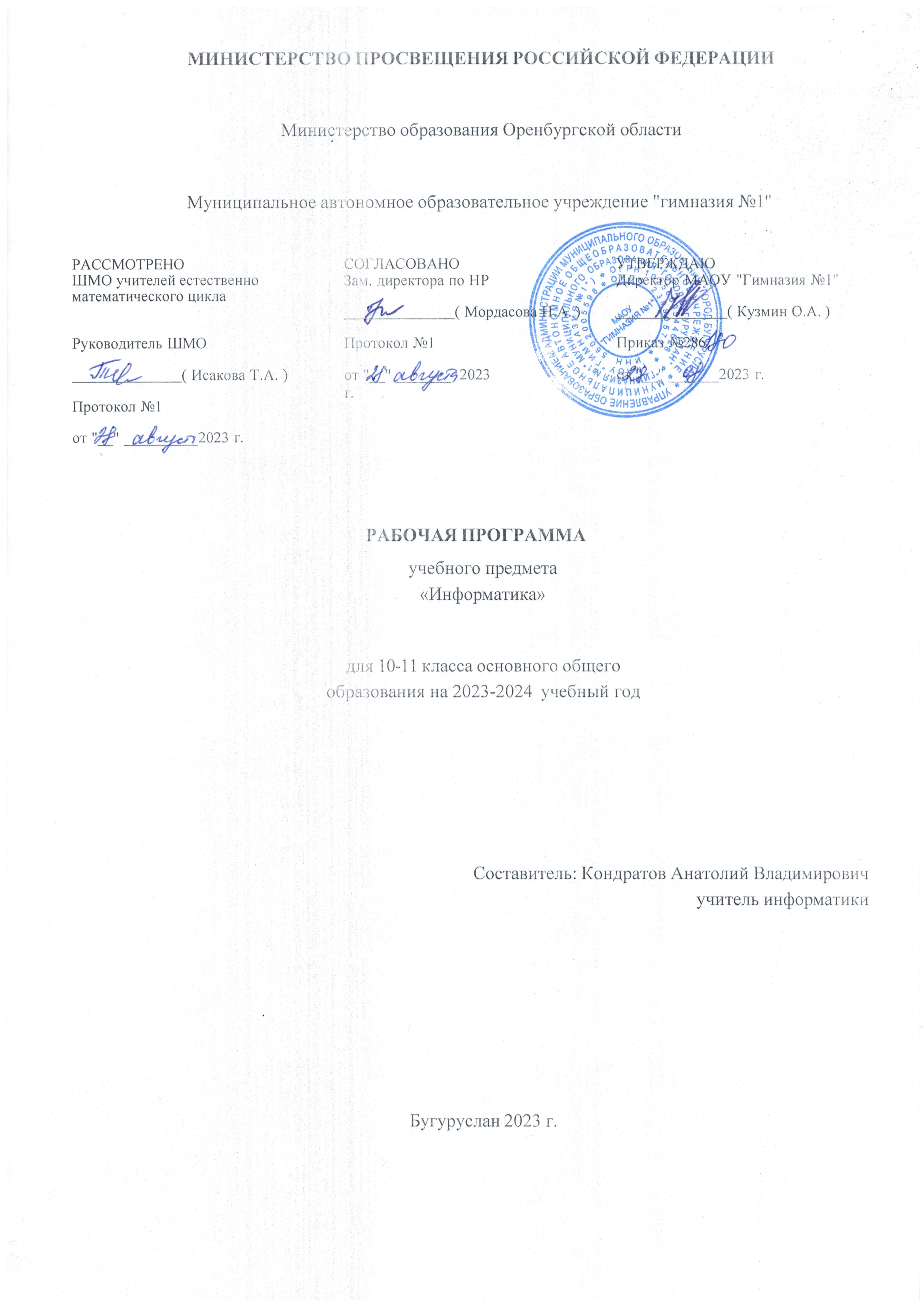 Пояснительная запискаРабочая программа по предмету «Информатике» для 10-11 класса разработана и составлена на основе ФГОС среднего общего образования, основной образовательной программы образовательного учреждения: МАОУ «Гимназия №1», программы по информатике для 10-11 классов общеобразовательной школы (Информатика. Программа для 10-11 классов общеобразовательной школы / И.Г. Семакин. – М.: БИНОМ. «Лаборатория знаний», 2017)Для реализации данной программы используется УМК под редакцией И.Г. Семакин, Е.К. Хеннер. – М.: БИНОМ. «Лаборатория знаний», 2017. Рабочей программы воспитания школьников.Требования к оснащению образовательного процесса в соответствии с содержательным наполнением учебных предметов федерального государственного образовательного стандарта. Общая характеристика учебного предметаИнформатика – это естественнонаучная дисциплина о закономерностях протекания информационных процессов в системах различной природы, а также о методах и средствах их автоматизации.Многие положения, развиваемые информатикой, рассматриваются как основа создания и использования информационных и коммуникационных технологий – одного из наиболее значимых технологических достижений современной цивилизации. Вместе с математикой, физикой, химией, биологией курс информатики закладывает основы естественнонаучного мировоззрения. Информатика имеет большое и все возрастающее число междисциплинарных связей, причем как на уровне понятийного аппарата, так и на уровне инструментария. Многие предметные знания и способы деятельности (включая использование средств ИКТ), освоенные обучающимися на базе информатики, находят применение как в рамках образовательного процесса при изучении других предметных областей, так и в иных жизненных ситуациях, становятся значимыми для формирования качеств личности, т. е. ориентированы на формирование метапредметных и личностных результатов. На протяжении всего периода становления школьной информатики в ней накапливался опыт формирования образовательных результатов, которые в настоящее время принято называть современными образовательными результатами.Цели и задачи информационного образования:Информатика – учебный предмет, освоение содержания которого направлено на:формирование информационной и алгоритмической культуры; формирование представления о компьютере как универсальном устройстве обработки информации; развитие основных навыков и умений использования компьютерных устройств; формирование представления об основных изучаемых понятиях: информация, алгоритм, модель – и их свойствах; развитие алгоритмического мышления, необходимого для профессиональной деятельности в современном обществе; развитие умений составлять и записывать алгоритм для конкретного исполнителя; формирование знаний об алгоритмических конструкциях, логических значениях и операциях; знакомство с одним из языков программирования и основными алгоритмическими структурами — линейной, условной и циклической;формирование умений формализации и структурирования информации, умения выбирать способ представления данных в соответствии с поставленной задачей – таблицы, схемы, графики, диаграммы, с использованием соответствующих программных средств обработки данных.формирование навыков и умений безопасного и целесообразного поведения при работе с компьютерными программами и в Интернете, умения соблюдать нормы информационной этики и права.Ученик научится:различать содержание основных понятий предмета: информатика, информация, информационный процесс, информационная система, информационная модель и др.;различать виды информации по способам ее восприятия человеком и по способам ее представления на материальных носителях;раскрывать общие закономерности протекания информационных процессов в системах различной природы;приводить примеры информационных процессов – процессов, связанные с хранением, преобразованием и передачей данных – в живой природе и технике;классифицировать средства ИКТ в соответствии с кругом выполняемых задач;узнает о назначении основных компонентов компьютера (процессора, оперативной памяти, внешней энергонезависимой памяти, устройств ввода-вывода), характеристиках этих устройств;определять качественные и количественные характеристики компонентов компьютера;узнает об истории и тенденциях развития компьютеров; о том, как можно улучшить характеристики компьютеров; узнает о том, какие задачи решаются с помощью суперкомпьютеров.Выпускник получит возможность:осознано подходить к выбору ИКТ–средств для своих учебных и иных целей;узнать о физических ограничениях на значения характеристик компьютера.Математические основы информатикиВыпускник научится:описывать размер двоичных текстов, используя термины «бит», «байт» и производные от них; использовать термины, описывающие скорость передачи данных, оценивать время передачи данных;кодировать и декодировать тексты по заданной кодовой таблице;оперировать понятиями, связанными с передачей данных (источник и приемник данных: канал связи, скорость передачи данных по каналу связи, пропускная способность канала связи);определять минимальную длину кодового слова по заданным алфавиту кодируемого текста и кодовому алфавиту (для кодового алфавита из 2, 3 или 4 символов);определять длину кодовой последовательности по длине исходного текста и кодовой таблице равномерного кода;записывать в двоичной системе целые числа от 0 до 1024; переводить заданное натуральное число из десятичной записи в двоичную и из двоичной в десятичную; сравнивать числа в двоичной записи; складывать и вычитать числа, записанные в двоичной системе счисления;записывать логические выражения, составленные с помощью операций «и», «или», «не» и скобок, определять истинность такого составного высказывания, если известны значения истинности входящих в него элементарных высказываний;определять количество элементов в множествах, полученных из двух или трех базовых множеств с помощью операций объединения, пересечения и дополнения;использовать терминологию, связанную с графами (вершина, ребро, путь, длина ребра и пути), деревьями (корень, лист, высота дерева) и списками (первый элемент, последний элемент, предыдущий элемент, следующий элемент; вставка, удаление и замена элемента);описывать граф с помощью матрицы смежности с указанием длин ребер (знание термина «матрица смежности» не обязательно);познакомиться с двоичным кодированием текстов и с наиболее употребительными современными кодами;использовать основные способы графического представления числовой информации, (графики, диаграммы).Выпускник получит возможность:познакомиться с примерами математических моделей и использования компьютеров при их анализе; понять сходства и различия между математической моделью объекта и его натурной моделью, между математической моделью объекта/явления и словесным описанием;узнать о том, что любые дискретные данные можно описать, используя алфавит, содержащий только два символа, например, 0 и 1;познакомиться с тем, как информация (данные) представляется в современных компьютерах и робототехнических системах;познакомиться с примерами использования графов, деревьев и списков при описании реальных объектов и процессов;ознакомиться с влиянием ошибок измерений и вычислений на выполнение алгоритмов управления реальными объектами (на примере учебных автономных роботов);  узнать о наличии кодов, которые исправляют ошибки искажения, возникающие при передаче информации.2. ПЛАНИРУЕМЫЕ ПРЕДМЕТНЫЕ РЕЗУЛЬТАТЫ ОСВОЕНИЯ УЧЕБНОГО ПРЕДМЕТА «ИНФОРМАТИКА», 10-11 КЛАССЫВ результате изучения учебного предмета «Информатика» на уровне среднего общего образования:Выпускник на базовом уровне научится:определять информационный объем графических и звуковых данных при заданных условиях дискретизации;строить логическое выражение по заданной таблице истинности; решать несложные логические уравнения;находить оптимальный путь во взвешенном графе;определять результат выполнения алгоритма при заданных исходных данных; узнавать изученные алгоритмы обработки чисел и числовых последовательностей; создавать на их основе несложные программы анализа данных; читать и понимать несложные программы, написанные на выбранном для изучения универсальном алгоритмическом языке высокого уровня;выполнять пошагово (с использованием компьютера или вручную) несложные алгоритмы управления исполнителями и анализа числовых и текстовых данных;создавать на алгоритмическом языке программы для решения типовых задач базового уровня из различных предметных областей с использованием основных алгоритмических конструкций;использовать готовые прикладные компьютерные программы в соответствии с типом решаемых задач и по выбранной специализации;понимать и использовать основные понятия, связанные со сложностью вычислений (время работы, размер используемой памяти); использовать компьютерно-математические модели для анализа соответствующих объектов и процессов, в том числе оценивать числовые параметры моделируемых объектов и процессов, а также интерпретировать результаты, получаемые в ходе моделирования реальных процессов; представлять результаты математического моделирования в наглядном виде, готовить полученные данные для публикации;аргументировать выбор программного обеспечения и технических средств ИКТ для решения профессиональных и учебных задач, используя знания о принципах построения персонального компьютера и классификации его программного обеспечения;использовать электронные таблицы для выполнения учебных заданий из различных предметных областей;использовать табличные (реляционные) базы данных, в частности составлять запросы в базах данных (в том числе вычисляемые запросы), выполнять сортировку и поиск записей в БД; описывать базы данных и средства доступа к ним; наполнять разработанную базу данных;создавать структурированные текстовые документы и демонстрационные материалы с использованием возможностей современных программных средств; применять антивирусные программы для обеспечения стабильной работы технических средств ИКТ; соблюдать санитарно-гигиенические требования при работе за персональным компьютером в соответствии с нормами действующих СанПиН.Выпускник на базовом уровне получит возможность научиться:выполнять эквивалентные преобразования логических выражений, используя законы алгебры логики, в том числе и при составлении поисковых запросов; переводить заданное натуральное число из двоичной записи в восьмеричную и шестнадцатеричную и обратно; сравнивать, складывать и вычитать числа, записанные в двоичной, восьмеричной и шестнадцатеричной системах счисления; использовать знания о графах, деревьях и списках при описании реальных объектов и процессов;строить неравномерные коды, допускающие однозначное декодирование сообщений, используя условие Фано; использовать знания о кодах, которые позволяют обнаруживать ошибки при передаче данных, а также о помехоустойчивых кодах ;понимать важность дискретизации данных; использовать знания о постановках задач поиска и сортировки; их роли при решении задач анализа данных;использовать навыки и опыт разработки программ в выбранной среде программирования, включая тестирование и отладку программ; использовать основные управляющие конструкции последовательного программирования и библиотеки прикладных программ; выполнять созданные программы; разрабатывать и использовать компьютерно-математические модели; оценивать числовые параметры моделируемых объектов и процессов; интерпретировать результаты, получаемые в ходе моделирования реальных процессов; анализировать готовые модели на предмет соответствия реальному объекту или процессу;применять базы данных и справочные системы при решении задач, возникающих в ходе учебной деятельности и вне ее; создавать учебные многотабличные базы данных; классифицировать программное обеспечение в соответствии с кругом выполняемых задач;понимать основные принципы устройства современного компьютера и мобильных электронных устройств; использовать правила безопасной и экономичной работы с компьютерами и мобильными устройствами; понимать общие принципы разработки и функционирования интернет- приложений; создавать веб-страницы; использовать принципы обеспечения информационной безопасности, способы и средства обеспечения надежного функционирования средств ИКТ;критически оценивать информацию, полученную из сети Интернет.3. СОДЕРЖАНИЕ УЧЕБНОГО ПРЕДМЕТА, С УКАЗАНИЕМ ФОРМ ОРГАНИЗАЦИИ  УЧЕБНЫХ ЗАНЯТИЙ, ОСНОВНЫХ ВИДОВ   УЧЕБНОЙ ДЕЯТЕЛЬНОСТИ10 классВведение. Информация и информационные процессыРоль информации и связанных с ней процессов в окружающем мире. Различия в представлении данных, предназначенных для хранения и обработки в автоматизированных компьютерных системах, и данных, предназначенных для восприятия человеком. Системы. Компоненты системы и их взаимодействие. Универсальность дискретного представления информации.Математические основы информатикиТексты и кодированиеРавномерные и неравномерные коды. Условие Фано.Системы счисленияСравнение чисел, записанных в двоичной, восьмеричной и шестнадцатеричной системах счисления. Сложение и вычитание чисел, записанных в этих системах счисления.Элементы комбинаторики, теории множеств и математической логикиОперации «импликация», «эквивалентность». Примеры законов алгебры логики. Эквивалентные преобразования логических выражений. Построение логического выражения с данной таблицей истинности. Решение простейших логических уравнений.Нормальные формы: дизъюнктивная и конъюнктивная нормальная форма. Дискретные объектыРешение алгоритмических задач, связанных с анализом графов (примеры: построения оптимального пути между вершинами ориентированного ациклического графа; определения количества различных путей между вершинами). Использование графов, деревьев, списков при описании объектов и процессов окружающего мира. Бинарное дерево.Алгоритмы и элементы программированияАлгоритмические конструкции Подпрограммы. Рекурсивные алгоритмы.Табличные величины (массивы). Запись алгоритмических конструкций в выбранном языке программирования.Составление алгоритмов и их программная реализацияЭтапы решения задач на компьютере.Операторы языка программирования, основные конструкции языка программирования. Типы и структуры данных. Кодирование базовых алгоритмических конструкций на выбранном языке программирования. Интегрированная среда разработки программ на выбранном языке программирования. Интерфейс выбранной среды. Составление алгоритмов и программ в выбранной среде программирования. Приемы отладки программ. Проверка работоспособности программ с использованием трассировочных таблиц.Разработка и программная реализация алгоритмов решения типовых задач базового уровня из различных предметных областей. Примеры задач:алгоритмы нахождения наибольшего (или наименьшего) из двух, трех, четырех заданных чисел без использования массивов и циклов, а также сумм (или произведений) элементов конечной числовой последовательности (или массива);алгоритмы анализа записей чисел в позиционной системе счисления; алгоритмы решения задач методом перебора (поиск НОД данного натурального числа, проверка числа на простоту и т.д.);алгоритмы работы с элементами массива с однократным просмотром массива: линейный поиск элемента, вставка и удаление элементов в массиве, перестановка элементов данного массива в обратном порядке, суммирование элементов массива, проверка соответствия элементов массива некоторому условию, нахождение второго по величине наибольшего (или наименьшего) значения.Алгоритмы редактирования текстов (замена символа/фрагмента, удаление и вставка символа/фрагмента, поиск вхождения заданного образца).Постановка задачи сортировки. Анализ алгоритмовОпределение возможных результатов работы простейших алгоритмов управления исполнителями и вычислительных алгоритмов. Определение исходных данных, при которых алгоритм может дать требуемый результат. Сложность вычисления: количество выполненных операций, размер используемой памяти; зависимость вычислений от размера исходных данных.Математическое моделированиеПредставление результатов моделирования в виде, удобном для восприятия человеком. Графическое представление данных (схемы, таблицы, графики). Практическая работа с компьютерной моделью по выбранной теме. Анализ достоверности (правдоподобия) результатов экспериментов. Использование сред имитационного моделирования (виртуальных лабораторий) для проведения компьютерного эксперимента в учебной деятельности.Использование программных систем и сервисовКомпьютер – универсальное устройство обработки данныхПрограммная и аппаратная организация компьютеров и компьютерных систем. Архитектура современных компьютеров. Персональный компьютер. Многопроцессорные системы. Суперкомпьютеры. Распределенные вычислительные системы и обработка больших данных. Мобильные цифровые устройства и их роль в коммуникациях. Встроенные компьютеры. Микроконтроллеры. Роботизированные производства. Выбор конфигурации компьютера в зависимости от решаемой задачи. Тенденции развития аппаратного обеспечения компьютеров.Программное обеспечение (ПО) компьютеров и компьютерных систем. Различные виды ПО и их назначение. Особенности программного обеспечения мобильных устройств.Организация хранения и обработки данных, в том числе с использованием интернет-сервисов, облачных технологий и мобильных устройств. Прикладные компьютерные программы, используемые в соответствии с типом решаемых задач и по выбранной специализации. Параллельное программирование. Инсталляция и деинсталляция программных средств, необходимых для решения учебных задач и задач по выбранной специализации. Законодательство Российской Федерации в области программного обеспечения. Способы и средства обеспечения надежного функционирования средств ИКТ. Применение специализированных программ для обеспечения стабильной работы средств ИКТ.Безопасность, гигиена, эргономика, ресурсосбережение, технологические требования при эксплуатации компьютерного рабочего места. Проектирование автоматизированного рабочего места в соответствии с целями его использования.Работа с аудиовизуальными даннымиСоздание и преобразование аудиовизуальных объектов. Ввод изображений с использованием различных цифровых устройств (цифровых фотоаппаратов и микроскопов, видеокамер, сканеров и т. д.). Обработка изображения и звука с использованием интернет- и мобильных приложений. Использование мультимедийных онлайн-сервисов для разработки презентаций проектных работ. Работа в группе, технология публикации готового материала в сети.Социальные сети – организация коллективного взаимодействия и обмена данными. Сетевой этикет: правила поведения в киберпространстве. Проблема подлинности полученной информации. Информационная культура. Государственные электронные сервисы и услуги. Мобильные приложения. Открытые образовательные ресурсы. 11 классПодготовка текстов и демонстрационных материаловСредства поиска и автозамены. История изменений. Использование готовых шаблонов и создание собственных. Разработка структуры документа, создание гипертекстового документа. Стандарты библиографических описаний.Деловая переписка, научная публикация. Реферат и аннотация. Оформление списка литературы. Коллективная работа с документами. Рецензирование текста. Облачные сервисы. Знакомство с компьютерной версткой текста. Технические средства ввода текста. Программы распознавания текста, введенного с использованием сканера, планшетного ПК или графического планшета. Программы синтеза и распознавания устной речи.Электронные (динамические) таблицыПримеры использования динамических (электронных) таблиц на практике (в том числе – в задачах математического моделирования).Базы данныхРеляционные (табличные) базы данных. Таблица – представление сведений об однотипных объектах. Поле, запись. Ключевые поля таблицы. Связи между таблицами. Схема данных. Поиск и выбор в базах данных. Сортировка данных.Создание, ведение и использование баз данных при решении учебных и практических задач.Автоматизированное проектированиеПредставление о системах автоматизированного проектирования. Системы автоматизированного проектирования. Создание чертежей типовых деталей и объектов.3D-моделированиеПринципы построения и редактирования трехмерных моделей. Сеточные модели. Материалы. Моделирование источников освещения. Камеры.Аддитивные технологии (3D-принтеры).Системы искусственного интеллекта и машинное обучениеМашинное обучение – решение задач распознавания, классификации и предсказания. Искусственный интеллект. Информационно-коммуникационные технологии. Работа в информационном пространствеКомпьютерные сетиПринципы построения компьютерных сетей. Сетевые протоколы. Интернет. Адресация в сети Интернет. Система доменных имен. Браузеры.Аппаратные компоненты компьютерных сетей. Веб-сайт. Страница. Взаимодействие веб-страницы с сервером. Динамические страницы. Разработка интернет-приложений (сайты).Сетевое хранение данных. Облачные сервисы.Деятельность в сети ИнтернетРасширенный поиск информации в сети Интернет. Использование языков построения запросов. Другие виды деятельности в сети Интернет. Геолокационные сервисы реального времени (локация мобильных телефонов, определение загруженности автомагистралей и т.п.); интернет-торговля; бронирование билетов и гостиниц и т.п. Социальная информатикаИнформационная безопасностьСредства защиты информации в автоматизированных информационных системах (АИС), компьютерных сетях и компьютерах. Общие проблемы защиты информации и информационной безопасности АИС. Электронная подпись, сертифицированные сайты и документы.Техногенные и экономические угрозы, связанные с использованием ИКТ. Правовое обеспечение информационной безопасности. 4. Календарно - тематическое планирование уроков информатике, 10 класс Количество часов: всего в год – 34 часа, в неделю – 1 часКонтрольных работ – 5Практических работ – 185. Календарно - тематическое планирование уроков информатике, 11 класс Количество часов: всего в год – 34 часа, в неделю – 1 часКонтрольных работ – 5Практических работ – 166.Описание учебно-методического и материально-технического обеспечения образовательного процесса (включая ресурсы ИКТ);Для проведения плановых учебных занятий по информатике имеется компьютерный класс.В компьютерном классе 11 компьютеров для школьников и один компьютер для места педагога.Компьютеры объединены в локальную сеть с возможностью выхода в Интернет, что позволяет использовать сетевое решение для цифровых образовательных ресурсов.Технические характеристики компьютеров соответствуют современным требованиям.Кроме того, в ИКТ-кабинете есть:Принтер, сканер, проектор, акустические колонки на рабочем месте учителя.Компьютеры установлены в соответствии с требованиями санитарных правил и норм работы в компьютерном классе, с учетом соблюдения эргономических правил при работе учащихся за компьютерами.Компьютеры, которые расположены в ИКТ-кабинете, имеют операционную систему Windows и оснащены всеми программными средствами, имеющимися в наличии в школе, в том числе основными приложениями. В их число входят программы текстового редактора, электронных таблиц и баз данных, графические редакторы, простейшие звуковые редакторские средства и другие программные средства.Центральными понятиями, вокруг которых выстраивается методическая система курса, являются «информационные процессы», «информационные системы», «информационные модели», «информационные технологии».Содержание учебника инвариантно к типу ПК и программного обеспечения. Поэтому теоретическая составляющая курса не зависит от используемых в школе моделей компьютеров,операционных систем и прикладного программного обеспечения.В меньшей степени такая независимость присутствует в практикуме. Задания практикума размещены в виде приложения в каждом из учебников. Структура практикума соответствует структуре глав теоретической части учебника. Для выполнения практических заданий по программированию  используется  свободно распространяемая система программирования на Паскале (PascalABC).Учебник «Информатика» базового уровня для 11 класса(авторы: Семакин И. Г., Хеннер Е. К., Шеина Т. Ю.); М.:БИНОМ. Лаборатория знаний, 2013.-224 с.Учебник предназначен для изучения курса информатики на базовом уровне в 11 классе общеобразовательных учреждений. Содержание учебника опирается на изученный в основной школе (в 7-9 классах) курс информатики и является продолжением курса информатики для 10 класса. В учебнике излагаются основы системного анализа, методы и средства разработки многотабличных баз данных. В главе, посвященной Интернету, рассматриваются организация глобальных сетей, службы и сервисы Интернета, вопросы построения сайта. Даны некоторые типовые задачи компьютерного информационного моделирования. Раскрываются актуальные проблемы социальной информатики. В состав учебника входит практикум, структура которого соответствует содержанию теоретического раздела учебника. Учебник входит в учебно-методический комплект, включающий также учебник для 10 класса и методическое пособие для учителя.Соответствует Федеральному государственному образовательному стандарту среднего (полного) общего образования (2012 г.)Задачник-практикум (в 2 томах) под редакцией Семакина И. Г., Хеннера Е. К.; М.:БИНОМ. Лаборатория знаний, 2013.312+296 с.Задачник-практикум Информатика и ИКТ в 2 т. под ред. И.Г.Семакина М.:Бином. Лаборатория знаний 2013 г – 312 с+ 296 с. В задачник включены разноуровневые задания, которые подобраны в соответствии с темами основного курса информатики и ИКТ (8 – 9 класса) и курса для старшей школы (базовый уровень)ПРОГРАММА  КУРСА «Информатика» для 10 – 11 классов общеобразовательных учреждений (базовый уровень) Авторы: Семакин И.Г., Хеннер Е.К., Шеина Т.Ю.Информатика. УМК для старшей школы [Электронный ресурс] : 10–11 классы. Базовый уровень. Методическое пособие для учителя / Авторы-составители: М. С. Цветкова, И. Ю. Хлобыстова. —Эл. изд. — М. : БИНОМ. Лаборатория знаний, 2013. —86 с. : ил.ISBN 978-5-9963-1346-4 Методическое пособие содержит методические рекомендации в соответствии с требованиями ФГОС для планирования, организации обучения в новой информационной среде школы. Представлены содержание учебного предмета, описание УМК, тематическое и поурочное планирование по курсу информатики для 10–11 классов на базовом уровне, таблицы соответствия УМК требованиям, планируемые результаты обучения, описание электронного приложения к УМК и др. Для учителей информатики, методистов и администрации образовательного учреждения.электронное приложение.В методической системе обучения предусмотрено использование цифровых образовательных ресурсов (ЦОР) по информатике из Единой коллекции ЦОР (school-collection.edu.ru) и из коллекции на сайте ФЦИОР (http://fcior.edu.ru).7.Литература (основная, дополнительная):учебник «Информатика» базового уровня для 11 класса(авторы: Семакин И. Г., Хеннер Е. К., Шеина Т. Ю.); М.:БИНОМ. Лаборатория знаний, 2013.-264 с.задачник-практикум (в 2 томах) под редакцией Семакина И. Г., Хеннера Е. К.; М.:БИНОМ. Лаборатория знаний, 2013.312+296 с.ПРОГРАММА  КУРСА «Информатика» для 10 – 11 классов общеобразовательных учреждений (базовый уровень) Авторы: Семакин И.Г., Хеннер Е.К., Шеина Т.Ю.Информатика. УМК для старшей школы [Электронный ресурс] : 10–11 классы. Базовый уровень. Методическое пособие для учителя / Авторы-составители: М. С. Цветкова, И. Ю. Хлобыстова. —Эл. изд. — М. : БИНОМ. Лаборатория знаний, 2013. —86 с. ;ЕГЭ 2014: информатика: самое полное издание типовых вариантов заданий. Д.М.Ушаков, А.П.Якушкин. М:АСТ:Астрель, 2014 — 255 с ФИПИэлектронное приложение.В методической системе обучения предусмотрено использование цифровых образовательных ресурсов (ЦОР) по информатике из Единой коллекции ЦОР (school-collection.edu.ru) и из коллекции на сайте ФЦИОР (http://fcior.edu.ru).Номер урокаТема урокаСодержание материалаМетапредметные универсальные учебные действияКоли-чество часовПримечание (ДЗ)/ повторениеДата проведенияДата проведенияДата проведенияДата проведенияНомер урокаТема урокаСодержание материалаМетапредметные универсальные учебные действияКоли-чество часовПримечание (ДЗ)/ повторение10 а10 а10 б10 б1234567788ВведениеВведениеВведениеВведениеВведениеВведениеВведениеВведениеВведениеВведениеТехника безопасности. Введение. Знать: в чем состоят цели и задачи изучения курса 10 класса; из каких разделов состоит предметная область информатики, ТБ. Познавательные: уметь работать с учебником и с электронным приложением к учебнику; анализировать объекты окружающей действительности, указывая их признаки: свойства, действия, поведение, состояния.Регулятивные: определять последовательность промежуточных целей с учетом конечного результата.Коммуникативные: задавать нужные вопросы для организации собственной деятельности и сотрудничества с партнером15-11вопросы и задание5-11вопросы и заданиеИнформация и информационные процессыИнформация и информационные процессыИнформация и информационные процессыИнформация и информационные процессыИнформация и информационные процессыИнформация и информационные процессыИнформация и информационные процессыИнформация и информационные процессыИнформация и информационные процессыИнформация и информационные процессыИнформация и информационные процессы. Понятие информации. Входная контрольная работа №1.Знать: основные задачи теоретической информации, программные и технические средства информатизации. Три философские концепции информации; понятие информации в частных науках: нейрофизиологии, генетике, кибернетике, теории информации;Уметь: приводить примеры использования ПК в профессии.  Познавательные: извлекать информацию, ориентироваться в своей системе знаний и осознавать необходимость нового знания, делать предварительный отбор источников информации для поиска нового знания.Регулятивные: определять цель учебной деятельности с помощью учителя и самостоятельно, находить средства ее осуществления.Коммуникативные: слушать других, пытаться принимать иную точку зрения, готовность изменить свое собственное мнение.1§1вопросы и заданиеРоль информации и связанных с ней процессов в окружающем мире. Представление информации, языки, кодирование.Знать: что такое язык представления информации; какие бывают языки; понятие кодирование и декодирование информации; примеры технических систем кодирования информации: азбуку Морзе, телеграфный код Бодо; понятие шифрование и дешифрованиеУметь: переводить информацию из одной знаковой системы вдругую; определять длину кода, количество   различных комбинаций;Познавательные: планировать собственную деятельность.Регулятивные: определять цель, проблему в учебной и жизненно-практической деятельности (в том числе в своем задании).Коммуникативные: проявлять активность во взаимодействии для решения коммуникативных и познавательных задач.1§2вопросы и заданиеПредставление информации, языки, кодирование. Шифрование данных. Практическая работа №1.1.Знать: что такое криптография;Уметь: пользоваться простейшими приемами шифрования и дешифрованияПознавательные: планировать собственную деятельность; находить (в учебниках и других источниках, в том числе используя ИКТ) достоверную информацию, необходимую для решения учебных и жизненных задач.Регулятивные: принимать и сохранять учебную задачу; планировать свои действия; выбирать средства достижения цели в группе и индивидуально.Коммуникативные: аргументировать свою позицию и координировать ее с позициями партнеров в сотрудничестве при выработке общего решения в совместной деятельности.1§3вопросы и заданиеУсловие Фоно. Измерение информации. Алфавитный подход.Знать: сущность алфавитного подхода к измерению информации; определение бита с алфавитной точки зрения; связь между размером алфавита и информационным весом символа; связь между единицами измерения информацииУметь: решать задачи на измерение информации, заключенной в тексте, с алфавитной т.з. (в приближении равной вероятности символов); выполнять пересчетколичества информации в разныеединицы;Познавательные: находить (в учебниках и других источниках, в том числе используя ИКТ) достоверную информацию, необходимую для решения учебных задач; распознавать различные системы, выделять существенные признаки.Регулятивные: определять цель, проблему в деятельности; работать по плану, сверяясь с целью, находить и исправлять ошибки.Коммуникативные: слушать друг друга, выказывают собственную точку зрения.1§3вопросы и заданиеИзмерение информации. Алфавитный подход. Практическая работа №1.2.Знать: сущность содержательного подхода к измерению информации; определение бита с позиции содержания образованияуметь решать несложныезадачи на измерение информации,  заключенной в сообщении, используя содержательныйподход (в равновероятном приближении);Познавательные: самостоятельно выделять и формировать познавательные цели; проводить поиск и выделение необходимой информации, применять методы информационного поиска, в том числе с помощью компьютерных средств.Регулятивные: выстраивать работу по заранее намеченному плану; проявлять целеустремленность и настойчивость в достижении целей.Коммуникативные: взаимодействовать со взрослыми и сверстниками в учебной деятельности; участвовать в коллективном обсуждении проблемы.1§4вопросы и заданиеСодержательный подход. Измерение информации.Представление чисел в компьютереиметь представление об универсальности цифрового представления информации; определения понятий дискретного представления информации, двоичного представления информации. Уметь: реализовывать способы двоичного представления информации в компьютереПознавательные: осуществлять поиск и выделение необходимой информации; структурировать свои знания.Регулятивные: формулировать учебные цели при изучении темы.Коммуникативные: проявлять инициативное сотрудничество в поиске и сборе информации; понимать роль и место информационных процессов в различных системах.1§4вопросы и заданиеПредставление чисел. Практическая работа №1.3.Знать: существенные характеристики двоичной системы счисленияУметь: получать внутреннее представление целых чисел в памяти компьютера;1§5вопросы и заданиеПредставление текста, изображения и звука в компьютере Знать: представление текста; представление изображения; цветовые модели; в чем различие растровой и векторной графики;  дискретное представлениезвука; подходы к представлению графической информацииУметь: использовать кодовые таблицы при обработке информации; представлять текстовую информацию в компьютере; вычислять размерцветовой палитры по значению битовой глубины цвета;Познавательные: самостоятельно осуществлять поиск необходимой информации; использовать знаково-символические средства, в том числе модели и схемы для решения познавательных задач.Регулятивные: самостоятельно формулировать цели урока после предварительного обсуждения.Коммуникативные: высказывать собственную точку зрения; строить понятные речевые высказывания.1§6(1)вопросы и заданиеПредставление текстов. Сжатие текстов. Практическая работа №1.4.Уметь: кодировать и упаковывать текстовую информацию Познавательные: планировать собственную деятельность.Регулятивные: определять цель, проблему в учебной и жизненно-практической деятельности (в том числе в своем задании).Коммуникативные: проявлять активность во взаимодействии для решения коммуникативных и познавательных задач.1Представление изображения и звука. Практическая работа №1.5. Уметь: кодировать и упаковывать графическую и звуковую информациюПознавательные: осуществлять поиск и выделение необходимой информации; структурировать свои знания.Регулятивные: формулировать учебные цели при изучении темы.Коммуникативные: проявлять инициативное сотрудничество в поиске и сборе информации; понимать роль и место информационных процессов в различных системах.1§6 (2)Хранение и передача информацииЗнать: носитель информации;  историю развития носителей информации; современные (цифровые, компьютерные) типы носителей информации и их основные характеристики;модель К Шеннона передачи информации по техническим каналам связи; основныехарактеристики каналов   связи: скорость передачи, пропускная способность; понятие «шум» испособы защиты от шума;Уметь: сопоставлять различные цифровые носители по их техническим свойствам; рассчитывать объем информации, передаваемой по каналам связи, при известной скорости передачи;Познавательные: извлекать информацию, ориентироваться в своей системе знаний и осознавать необходимость нового знания, делать предварительный отбор источников информации для поиска нового знания.Регулятивные: определять цель учебной деятельности с помощью учителя и самостоятельно, находить средства ее осуществления.Коммуникативные: слушать других, пытаться принимать иную точку зрения, готовность изменять свое собственное мнение.1§7вопросы и заданиеОбобщение материала по теме «Информация информационные процессы». Контрольная работа №2Уметь: демонстрировать навыки расширения и обобщения знанийо способах измерения информации;1§1-6Алгоритмы и элементы программированияАлгоритмы и элементы программированияАлгоритмы и элементы программированияАлгоритмы и элементы программированияАлгоритмы и элементы программированияАлгоритмы и элементы программированияАлгоритмы и элементы программированияАлгоритмы и элементы программированияАлгоритмы и элементы программированияАлгоритмы и элементы программированияОбработка информации и алгоритмыЗнать: основные   типы задач обработки информации; понятие исполнителя обработки информации;  понятие алгоритма обработки  информации;Уметь: разрабатывать систему команд исполнителя для решениянесложной задачи на обработку информации;Практическая работа №2.1. Управление алгоритмическим исполнителемПознавательные: осуществлять поиск и выделение необходимой информации; структурировать свои знания.Регулятивные: формулировать учебные цели при изучении темы.Коммуникативные: проявлять инициативное сотрудничество в поиске и сборе информации; понимать роль и место информационных процессов в различных системах.1§8вопросы и заданиеАвтоматическая обработка информации. Практическая работа №2.2Знать: что такое «алгоритмические машины» в теории алгоритмов; определение и свойства алгоритма управления алгоритмической машиной; устройство и систему команд алгоритмической машины Поста;Уметь: составлять алгоритмы решения несложных задач дляуправления машиной Поста; Познавательные: самостоятельно выделять и формировать познавательные цели; проводить поиск и выделение необходимой информации, применять методы информационного поиска, в том числе с помощью компьютерных средств.Регулятивные: выстраивать работу по заранее намеченному  плану; проявлять целеустремленность и настойчивость в достижении целей.Коммуникативные: взаимодействовать со взрослыми и сверстниками в учебной деятельности; участвовать в коллективном обсуждении проблемы.1§9вопросы и заданиеИнформационные процессы в компьютере. Практическая работа №2.3Уметь: составлять алгоритмы решения несложных задач для управления машиной Поста; Автоматическая обработка данныхПознавательные: самостоятельно осуществлять поиск необходимой информации; использовать знаково-символические средства, в том числе модели и схемы, для решения познавательных задач.Регулятивные: самостоятельно формулировать цели урока после предварительного обсуждения.Коммуникативные: высказывать собственную точку зрения; строить понятные речевые высказывания.1§10вопросы и заданиеКонтрольная работа № 3 Обобщение материала по теме «Хранение, передача и обработка информации». Практическая работа №2.4Уметь: демонстрироватьнавыки расширения и обобщения знаний об основных информационных процессах;Познавательные: самостоятельно осуществлять поиск необходимой информации; использовать знаково-символические средства, в том числе модели и схемы, для решения познавательных задач.Регулятивные: самостоятельно формулировать цели урока после предварительного обсуждения.Коммуникативные: высказывать собственную точку зрения; строить понятные речевые высказывания.1§11(1,2) вопросы и заданиеАлгоритмы и элементы програмированияАлгоритмы и элементы програмированияАлгоритмы и элементы програмированияАлгоритмы и элементы програмированияАлгоритмы и элементы програмированияАлгоритмы и элементы програмированияАлгоритмы и элементы програмированияАлгоритмы и элементы програмированияАлгоритмы и элементы програмированияАлгоритмы и элементы програмированияАлгоритмы, структуры алгоритмов, структурное программирование Знать: этапы решения задачи на компьютере; понятия исполнитель алгоритмов, система команд исполнителя; возможности компьютера как исполнителя алгоритмов; систему команд компьютера; основные принципы структурного программирования;систему типов данных в Паскале, операторы ввода и вывода, правила записи арифметических выражений на Паскале, оператор присваивания, структуру программы на ПаскалеПознавательные: строить логическое рассуждение, включающее установление причинно-следственных связей; осуществлять анализ исходных данных для решения алгоритмическихзадач.Регулятивные: планировать свое действие в соответствии с поставленной задачей и условиями ее реализации, в том числе и на внутреннем плане; самостоятельно оценивать правильность выполнения действия.Коммуникативные: задавать вопросы, необходимые для организации собственной деятельности и сотрудничества с партнером1§12вопросы и заданиеЭтапы решения задач на компьютере. Программирование линейных алгоритмованализировать типы данных, логический тип данных, логические величины, логические операции; правила записи и вычисления логических выражений; различия между циклом с предусловием и циклом с постусловием; различия между циклом с заданным числом повторений и итерационным циклом; Знать: понятия вспомогательного алгоритма и подпрограммы, правила описания и использования подпрограмм-функций, правила описания и использования подпрограмм-процедур; правила описания массивов на Паскале, правила организации ввода и вывода значений  массива, правила программной обработки массивов; правила описания символьных величин и символьных строк, Познавательные: оформляют алгоритм, предложенный в задаче в виде блок-схемы; самостоятельно создают алгоритмы деятельности при решении проблем творческого и поискового характера.Регулятивные: вносят коррективы и дополнения в способ своих действий в случае расхождения эталона, реального действия и его продукта.Коммуникативные: управляют поведением партнера: убеждают его, контролируют, корректируют и оценивают его действия; допускают возможность существования у людей различных точек зрения, в том числе не совпадающих с собственной1§13вопросы и заданиеОператоры языка программирования основные конструкции языка программирования. Практическая работа №3.1.анализировать типы данных, логический тип данных, логические величины, логические операции; правила записи и вычисления логических выражений; различия между циклом с предусловием и циклом с постусловием; различия между циклом с заданным числом повторений и итерационным циклом; Знать: понятия вспомогательного алгоритма и подпрограммы, правила описания и использования подпрограмм-функций, правила описания и использования подпрограмм-процедур; правила описания массивов на Паскале, правила организации ввода и вывода значений  массива, правила программной обработки массивов; правила описания символьных величин и символьных строк, Познавательные: оформляют алгоритм, предложенный в задаче в виде блок-схемы; самостоятельно создают алгоритмы деятельности при решении проблем творческого и поискового характера.Регулятивные: вносят коррективы и дополнения в способ своих действий в случае расхождения эталона, реального действия и его продукта.Коммуникативные: управляют поведением партнера: убеждают его, контролируют, корректируют и оценивают его действия; допускают возможность существования у людей различных точек зрения, в том числе не совпадающих с собственной1§14вопросы и заданиеТипы и структуры данных.Логические величины и выражения, программирование ветвлений анализировать типы данных, логический тип данных, логические величины, логические операции; правила записи и вычисления логических выражений; различия между циклом с предусловием и циклом с постусловием; различия между циклом с заданным числом повторений и итерационным циклом; Знать: понятия вспомогательного алгоритма и подпрограммы, правила описания и использования подпрограмм-функций, правила описания и использования подпрограмм-процедур; правила описания массивов на Паскале, правила организации ввода и вывода значений  массива, правила программной обработки массивов; правила описания символьных величин и символьных строк, Познавательные: устанавливают причинно-следственные связи; строят логическое рассуждение; подбирают алгоритмическую конструкцию, соответствующую заданной ситуации.Регулятивные: проявляют познавательную инициативу в учебном сотрудничестве; самостоятельно оценивают правильность выполнения действия и вносят необходимые коррективы в исполнение как по ходу его реализации, так и в конце действия.Коммуникативные: понимают относительность мнений и подходов к решению проблемы; аргументируют свою позицию и координируют ее с позициями партнеров в сотрудничестве при выработке общего решения в совместной деятельности1§15вопросы и заданиеРазработка программ конструкций ветвления и запись логических выражений.Уметь: определять этапы решения задачи на компьютере; определять понятия исполнитель алгоритмов, система команд исполнителя; классифицировать структуры алгоритмов; понимать основные принципы структурного программирования; понимать правила записи и вычисления логических выражений; различать операторы: условный оператор if, оператор выбора select case; различать операторы: операторы цикла while и repeat – until, оператор цикла с параметром forпонимать порядок выполнения вложенных циклов; Познавательные: самостоятельно осуществлять поиск необходимой информации; использовать знаково-символические средства, в том числе модели и схемы, для решения познавательных задач.Регулятивные: самостоятельно формулировать цели урока после предварительного обсуждения.Коммуникативные: высказывать собственную точку зрения; строить понятные речевые высказывания.1§16вопросы и заданиеРазработка программ конструкции ветвящихся алгоритмов. Практическая работа №3.2.Уметь: определять этапы решения задачи на компьютере; определять понятия исполнитель алгоритмов, система команд исполнителя; классифицировать структуры алгоритмов; понимать основные принципы структурного программирования; понимать правила записи и вычисления логических выражений; различать операторы: условный оператор if, оператор выбора select case; различать операторы: операторы цикла while и repeat – until, оператор цикла с параметром forпонимать порядок выполнения вложенных циклов; Познавательные: осуществляют поиск необходимой информации для выполнения учебных заданий с помощью компьютера; анализируют объекты с целью выделения признаков.Регулятивные: ставят учебную задачу на основе соотнесения того, что уже известно и усвоено, и того, что еще неизвестно; различают способ и результат действия.Коммуникативные: осуществляют взаимный контроль и оказывают в сотрудничестве необходимую помощь; владеют диалогической формой речи1§17вопросы и заданиеАнализ записи программ циклической конструкции. Практическая работа №3.3.Уметь: определять этапы решения задачи на компьютере; определять понятия исполнитель алгоритмов, система команд исполнителя; классифицировать структуры алгоритмов; понимать основные принципы структурного программирования; понимать правила записи и вычисления логических выражений; различать операторы: условный оператор if, оператор выбора select case; различать операторы: операторы цикла while и repeat – until, оператор цикла с параметром forпонимать порядок выполнения вложенных циклов; Познавательные: осуществляют поиск необходимой информации для выполнения учебных заданий с помощью компьютера; анализируют объекты с целью выделения признаков.Регулятивные: ставят учебную задачу на основе соотнесения того, что уже известно и усвоено, и того, что еще неизвестно; различают способ и результат действия.Коммуникативные: осуществляют взаимный контроль и оказывают в сотрудничестве необходимую помощь; владеют диалогической формой речи1§18вопросы и заданиеРешение задач,  циклической  конструкции алгоритмовУметь: описывать алгоритмы на языке блок-схем и на учебном алгоритмическом языке; составлять программы лин. вычислительных алгоритмов на Паскале; разрабатывать и отлаживать типовые программы, обрабатывающие числовые данные; разрабатывать и отлаживать простейшие программы, реализующие основные алгоритмические конструкции;Познавательные: осуществляют поиск необходимой информации для выполнения учебных заданий с помощью компьютера; анализируют объекты с целью выделения признаков.Регулятивные: ставят учебную задачу на основе соотнесения того, что уже известно и усвоено, и того, что еще неизвестно; различают способ и результат действия.Коммуникативные: осуществляют взаимный контроль и оказывают в сотрудничестве необходимую помощь; владеют диалогической формой речи1§19вопросы и заданиеПодпрограммы Практическая работа №3.4. Уметь: описывать алгоритмы на языке блок-схем и на учебном алгоритмическом языке; составлять программы лин. вычислительных алгоритмов на Паскале; разрабатывать и отлаживать типовые программы, обрабатывающие числовые данные; разрабатывать и отлаживать простейшие программы, реализующие основные алгоритмические конструкции;Познавательные: определяют основную и второстепенную информацию; составляют алгоритмы и блок-схемы на основе анализа текста задачи; строят логическую цепочку рассуждений.Регулятивные: планируют свое действие в соответствии с поставленной задачей и условиями ее реализации, в том числе и во внутреннем плане.Коммуникативные: с учетом целей коммуникации достаточно точно, последовательно и полно передают партнеру необходимую информацию как ориентир для построения действия1§20вопросы и заданиеАлгоритмы решения задач методом перебора. подпрограммы Практическая работа №3.5.Уметь: описывать алгоритмы на языке блок-схем и на учебном алгоритмическом языке; составлять программы лин. вычислительных алгоритмов на Паскале; разрабатывать и отлаживать типовые программы, обрабатывающие числовые данные; разрабатывать и отлаживать простейшие программы, реализующие основные алгоритмические конструкции;Познавательные: определяют основную и второстепенную информацию; составляют алгоритмы и блок-схемы на основе анализа текста задачи; строят логическую цепочку рассуждений.Регулятивные: планируют свое действие в соответствии с поставленной задачей и условиями ее реализации, в том числе и во внутреннем плане.Коммуникативные: с учетом целей коммуникации достаточно точно, последовательно и полно передают партнеру необходимую информацию как ориентир для построения действия1§21вопросы и заданиеРабота с массивами, перестановка элементов данного массива. Практическая работа №3.6. Уметь: разрабатывать и отлаживать типовые программы, реализующие основные методы и алгоритмы обработки массивов: заполнение массива, поиск и подсчет элементов, нахождение максимального и минимального значений, сортировки массива;программировать циклы, выделять подзадачи и описывать вспомогательные алгоритмы;Познавательные: анализируют условия и требования задачи; выполняют операции со знаками и символами; составляют целое из частей, самостоятельно достраивая, восполняя недостающие компоненты.Регулятивные: выделяют и осознают то, что уже усвоено и что еще подлежит усвоению, осознают качество и уровень усвоения; определяют последовательность промежуточныхцелей с учетом конечного результата.Коммуникативные: адекватно используют речевые средства для аргументации своей позиции; обмениваются знаниями между членами группы для принятия эффективных совместных решений1§24вопросы и заданиеРабота с массивами, перестановка элементов данного массива в обратном порядке. Практическая работа №3.7. Уметь: разрабатывать и отлаживать типовые программы, реализующие основные методы и алгоритмы обработки массивов: заполнение массива, поиск и подсчет элементов, нахождение максимального и минимального значений, сортировки массива;программировать циклы, выделять подзадачи и описывать вспомогательные алгоритмы;Познавательные: анализируют условия и требования задачи; выполняют операции со знаками и символами; составляют целое из частей, самостоятельно достраивая, восполняя недостающие компоненты.Регулятивные: выделяют и осознают то, что уже усвоено и что еще подлежит усвоению, осознают качество и уровень усвоения; определяют последовательность промежуточныхцелей с учетом конечного результата.Коммуникативные: адекватно используют речевые средства для аргументации своей позиции; обмениваются знаниями между членами группы для принятия эффективных совместных решений1§25вопросы и заданиеРабота с обработки двумерных массивов Практическая работа № 3.8.Уметь: разрабатывать и отлаживать типовые программы, реализующие основные методы и алгоритмы обработки массивов: заполнение массива, поиск и подсчет элементов, нахождение максимального и минимального значений, сортировки массива;программировать циклы, выделять подзадачи и описывать вспомогательные алгоритмы;Познавательные: анализируют условия и требования задачи; выполняют операции со знаками и символами; составляют целое из частей, самостоятельно достраивая, восполняя недостающие компоненты.Регулятивные: выделяют и осознают то, что уже усвоено и что еще подлежит усвоению, осознают качество и уровень усвоения; определяют последовательность промежуточныхцелей с учетом конечного результата.Коммуникативные: адекватно используют речевые средства для аргументации своей позиции; обмениваются знаниями между членами группы для принятия эффективных совместных решений1§26вопросы и заданиеКонтрольная работа №4 Работа с символьной информацией.Уметь: разрабатывать и отлаживать типовые программы, реализующие основные методы и алгоритмы обработки массивов: заполнение массива, поиск и подсчет элементов, нахождение максимального и минимального значений, сортировки массива;программировать циклы, выделять подзадачи и описывать вспомогательные алгоритмы;Познавательные: создают и преобразуют алгоритмы для решения задач; осуществляют выбор наиболее эффективных способов решения задач в зависимости от конкретных условий.Регулятивные: учитывают выделенные учителем ориентиры действия в новом учебном материале в сотрудничестве с учителем; адекватно воспринимают оценку учителя.Коммуникативные: договариваются и приходят к общему решению в результате совместной деятельности, в том числе в ситуации столкновения интересов1§27вопросы и заданиеАлгоритмы обработки и редактирования текстов строк символов.Уметь: разрабатывать и отлаживать типовые программы, реализующие основные методы и алгоритмы обработки массивов: заполнение массива, поиск и подсчет элементов, нахождение максимального и минимального значений, сортировки массива;программировать циклы, выделять подзадачи и описывать вспомогательные алгоритмы;Познавательные: создают и преобразуют алгоритмы для решения задач; осуществляют выбор наиболее эффективных способов решения задач в зависимости от конкретных условий.Регулятивные: учитывают выделенные учителем ориентиры действия в новом учебном материале в сотрудничестве с учителем; адекватно воспринимают оценку учителя.Коммуникативные: договариваются и приходят к общему решению в результате совместной деятельности, в том числе в ситуации столкновения интересов1§28вопросы и заданиеОбобщение материала по тема «Программирование»Проверочная контрольная работа №5Знать: основные функции и процедуры  Паскаля для работы с символьной информацией.Уметь: описывать функции и процедуры на Паскале, записывать в программах обращения к функциям и процедурам; тестировать и отлаживать программы на языке Паскаль.Контрольная работа №5Познавательные: анализируют условия и требования задачи; выбирают знаково-символические средства для построения модели; составляют целое из частей, самостоятельно достраивая, восполняя недостающие компоненты.Регулятивные: сличают способ и результат своих действий с заданным эталоном, обнаруживают отклонения и отличия от эталона.Коммуникативные: проявляют готовность адекватно реагировать на нужды других, оказывать помощь и эмоциональную поддержку партнерам1Повторить §7-28Комбинированный тип данных. Итоговый урокПознавательные: находить (в учебниках и других источниках, в том числе используя ИКТ) достоверную информацию, необходимую для решения учебных задач; распознавать различные системы, выделять существенные признаки.Регулятивные: определять цель, проблему в деятельности; работать по плану, сверяясь с целью, находить и исправлять ошибки.Коммуникативные: слушать друг друга, выказывать собственную точку зрения.1§29Номер урокаТема урокаСодержание материалаМетапредметные универсальные учебные действияКоли-чество часовПримечание (ДЗ)/ повторениеДата проведенияДата проведенияНомер урокаТема урокаСодержание материалаМетапредметные универсальные учебные действияКоли-чество часовПримечание (ДЗ)/ повторение11 а11 б12345678Введение. Тема 1. Информационные системы и Базы данныхВведение. Тема 1. Информационные системы и Базы данныхВведение. Тема 1. Информационные системы и Базы данныхВведение. Тема 1. Информационные системы и Базы данныхВведение. Тема 1. Информационные системы и Базы данныхВведение. Тема 1. Информационные системы и Базы данныхВведение. Тема 1. Информационные системы и Базы данныхВведение. Тема 1. Информационные системы и Базы данных1Т.Б Системный анализ. Что такое система, модели систем. Пример структурной модели предметной областиосновные понятия системологии: система, структура, системный эффект, подсистема;- основные свойства систем;- что такое системный подход в науке и практике;Знать/понимать.Понятия: система, структура, системный эффект, системный подход 1§1вопросы и задание Фронтальный, беседа с учащимися.Тест«Техника безопасности»2Входная контрольная работа №1. Что такое информационная система. Практическая работа №1 Модели систем- модели систем: модель черного ящика, состава, структурная модель;Знать/пониматьприводить примеры систем, анализировать состав и структуру систем, различать связи материальные и информационные1§2вопросы и задание Фронтальный, беседа с учащимися. ПР 1.13База данных – основа информационной системы использование графов для описания структур систем.Уметь строить структурные схемы и графы1§4-5вопросы и задание тест4Проектирование многотабличной базы данных. Практическая работа №2 Знакомство с СУБД Libreoffice Baseосновные понятия реляционных БД: запись, поле, тип поля, главный ключ;- определение и назначение СУБД;- основы организации многотабличной БД;Знать понятия базы данных и СУБД, виды моделей данных, структуру реляционной модели.ПР 1.31§5вопросы и задание Фронтальный, беседа с учащимися. Отчет по ПР5Создание базы данных.  Практическая работа № 3 Создание базы данных «Приемная комиссия »что такое схема БД;- что такое целостность данных;- этапы создания многотабличной БД с помощью реляционной СУБД;Уметь создавать многотабличную БДПР 1.41§6вопросы и задание Отчет по ПР6Запросы как приложения информационной системыэтапы создания многотабличной БД с помощью реляционной СУБДЗнать этапы создания базы данных средствами СУБД.  ПР 1.51§7вопросы и задание Отчет по ПР7Логические условия выбора данныхструктура команды запроса на выборку данных из БД;- организацию запроса на выборку в многотабличной БД;- основные логические операции, используемые в запросах;Знать структуру команды запроса на выборку данных из БД; организацию запроса на выборку в многотабличной БД. ПР  1.61§8вопросы и задание Отчет по ПР8Практическая работа №4 Реализация простых запросов в режиме дизайна - правила представления условия выборки на языке запросов и в конструкторе запросов.Уметь создавать запросы на выборку, содержащие логические условия выбора данных.1§9вопросы и задание Фронтальный, беседа с учащимися.9Практическая работа№5 Расширение базы данных «Приемная комиссия» Работа с формойПР 1.5Самостоятельная разработка БД1§5-9вопросы и задание Отчет по ПР10Практическая работа №6 Реализация сложных запросов к базе данных приемная комиссия П.Р. 1.7 Создание и заполнение формыУметь заполнять таблицу данными с помощью формы, уметь дополнять бд1§5-9вопросы и КРТема 2. ИнтернетТема 2. ИнтернетТема 2. ИнтернетТема 2. ИнтернетТема 2. ИнтернетТема 2. ИнтернетТема 2. ИнтернетТема 2. Интернет11Контрольная работа №2Организация глобальных сетей. История развития, аппаратные средства, Программное обеспечениеСостав Интернета История развития, аппаратные средства, Программное обеспечение1§10вопросы и задание Фронтальный. Беседа с учащимися12Интернет как глобальная информационная система.назначение коммуникационных служб Интернета; назначение информационных служб Интернета;  что такое прикладные протоколы; основные понятия WWW: Web-страница, Web-сервер, Web-сайт, Web-браузер, HTTP-протокол, URL-адрес.Знать назначение коммуникационных служб Интернета; назначение информационных служб Интернета;  что такое прикладные протоколы; основные понятия WWW: Web-страница, Web-сервер, Web-сайт, Web-браузер, HTTP-протокол, URL-адрес.1§11вопросы и задание Фронтальный. Беседа с учащимися13World Wide Web – Всемирная паутина основные понятия WWW: Web-страница, Web-сервер, Web-сайт, Web-браузер, HTTP-протокол, URL-адрес.Знать основные понятия WWW: Web-страница, Web-сервер, Web-сайт, Web-браузер, HTTP-протокол, URL-адрес.1§12вопросы и задание Фронтальный. Беседа с учащимися14Практическая работа №7 Интернет. Работа с электронной почтой и телеконференции. Работа с браузером. Просмотр  web- страниц работа с электронной почтой; извлекать данные из файловых архивов.Уметь работать с электронной почтой; извлекать данные из файловых архивов.1§12вопросы и задание Отчет по ПР15Контрольная работа №3Практическая работа №8 Интернет. Сохранение загруженных web- страниц Просмотр и сохранение страниц, поисковые запросыУметь просматривать Web-страницы и делать поисковые запросы ПР 2.2-2.41§12вопросы и задание Отчет по ПР16Практическая работа №9 Интернет. Работа с поисковыми системамисредства для создания web-страниц;- в чем состоит проектирование web-сайта;- что значит опубликовать web-сайт.Знать какие существуют средства для создания Web-страниц; в чем состоит проектирование Web-сайта; что значит опубликовать Web-сайт.1§13вопросы и задание Отчет по ПР17Инструменты для разработки web-сайтов. Создание сайта «Домашняя страница»Создание несложного web-сайта с помощью редактора  сайтов.Уметь создавать Web-сайт с помощью редактора  сайтов. ПР 2.51§14вопросы и задание Отчет по ПР18Создание таблиц и списков на web- странице Практическая работа №10 Разработка сайта «Моя семья»Создание таблиц и списков на web-страницеУметь создавать списки и таблицы на сайте. ПР 2.71§15вопросы и задание Отчет по ПР19Практическая работа №11 Разработка сайта «Животный мир»Разработка и создание сайтаУметь самостоятельно проектировать и создавать сайт1§13-15вопросы и задание Отчет по ПР20Практическая работа №12 Разработка сайта «Наш класс»Создание сайта. Представление работ.Уметь самостоятельно проектировать и создавать сайт1тестТема 3. Информационное моделированиеТема 3. Информационное моделированиеТема 3. Информационное моделированиеТема 3. Информационное моделированиеТема 3. Информационное моделированиеТема 3. Информационное моделированиеТема 3. Информационное моделированиеТема 3. Информационное моделирование21Компьютерное информационное моделирование понятие модели;- понятие информационной модели;- этапы построения компьютерной информационной модели.Уметь строить информационные модели;Знать этапы построения компьютерной информационной модели.1§16вопросы и задание Фронтальный, беседа с учащимися.22Моделирование зависимостей между величинамипонятия: величина, имя величины, тип величины, значение величины; Уметь представлять зависимость между величинами. с помощью электронных таблиц получение табличной и графической формы зависимостей между величинами.1§17вопросы и задание Фронтальный, беседа с учащимися.23Практическая работа №13 Получение регрессионных моделей- что такое математическая модель;- формы представления зависимостей между величинами.Уметь строить математическую модель; представлять зависимости между величинами. с помощью электронных таблиц получение табличной и графической формы зависимостей между величинами.1§18вопросы и задание Фронтальный, беседа с учащимися.24Проектные задания на получение регрессионных зависимостей для решения каких практических задач используется статистика;- что такое регрессионная модель;Понимать для решения каких практических задач используется статистика;- что такое регрессионная модель;1§1вопросы и задание Фронтальный, беседа с учащимися.25Моделирование  статистического прогнозирования Сущность метода наименьших квадратовПонимать как метод наименьших квадратов используется для вычисления параметров регрессионной модели 1§18вопросы и задание Фронтальный, беседа с учащимися.26Практическая работа №14 Прогнозирование этапы прогнозирования по регрессионной модели.Понимать как происходит прогнозирование по регрессионной модели.1§18вопросы и задание Отчет по ПР27Моделирование корреляционных  зависимостей что такое корреляционная зависимость;- что такое коэффициент корреляции;- какие существуют возможности у табличного процессора для выполнения корреляционного анализа.вычислять коэффициент корреляционной зависимости между величинами с помощью табличного процессора (функция КОРРЕЛ в Microsoft Excel).1§19вопросы и задание Отчет по ПР28Практическая работа №15 Расчёт корреляционных зависимостейПредставление о корреляционной зависимости величин       Освоение способа вычисления коэффициента корреляциии 1§16-19вопросы и задание Тест Отчет по ПР29Проектные задания по теме «Корреляционные зависимости»Представление о корреляционной зависимости величин  Провести анализ зависимости величин на наличие линейной корреляции1§16-19вопросы и задание Отчет по ПР30Контрольная работа №5. Моделирование оптимального планирования  что такое оптимальное планирование;- что такое ресурсы; как в модели описывается ограниченность ресурсов;- что такое стратегическая цель планирования; какие условия для нее могут быть поставлены;- в чем состоит задача линейного программирования для нахождения оптимального плана;решать задачу оптимального планирования (линейного программирования) с небольшим количеством плановых показателей с помощью табличного процессора (надстройка «Поиск решения» в  Microsoft Excel).1КР31Практическая работа №16 Решение задачи оптимального планирования  какие существуют возможности у табличного процессора для решения задачи линейного программирования.Получить представление о построении оптимального плана методом линейного программирования1Отчет по ПР32Проектные задания по теме «Оптимальное планирование»Составление оптимального планаСоставлять оптимальный плантестТема 4. Социальная информатикаТема 4. Социальная информатикаТема 4. Социальная информатикаТема 4. Социальная информатикаТема 4. Социальная информатикаТема 4. Социальная информатикаТема 4. Социальная информатикаТема 4. Социальная информатика33Контрольная работа №5. Информационное общество  что такое информационные ресурсы общества;- из чего складывается рынок информационных ресурсов;- что относится к информационным услугам;- в чем состоят основные черты информационного общества;- причины информационного кризиса и пути его преодоления;- какие изменения в быту, в сфере образования будут происходить с формированием информационного общества. что такое информационные ресурсы общества;- из чего складывается рынок информационных ресурсов;- что относится к информационным услугам;- в чем состоят основные черты информационного общества;- причины информационного кризиса и пути его преодоления;- какие изменения в быту, в сфере образования будут происходить с формированием информационного общества.1§21-22вопросы и задание Фронтальный, беседа с учащимися. тест34Правовое регулирование в информационной среде.  Проблема информационной  безопасностиосновные законодательные акты в информационной сфере;суть Доктрины информационной безопасности Российской Федерации.соблюдать основные правовые и этические нормы в информационной сфере деятельности.1§23-24вопросы и задание Фронтальный, беседа с учащимися.